ที่  มท 0810.6/ว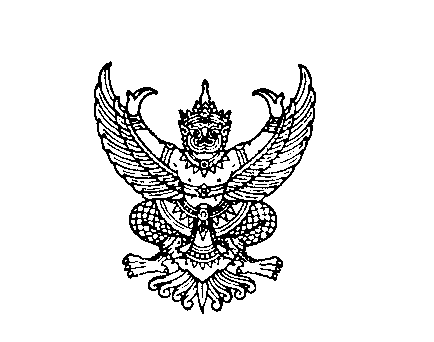 ถึง  สำนักงานส่งเสริมการปกครองท้องถิ่นจังหวัด ทุกจังหวัด	ตามหนังสือกรมส่งเสริมการปกครองท้องถิ่น ด่วนที่สุด ที่ มท 0810.6/ว 342 ลงวันที่ 22 กุมภาพันธ์ 2564 ขอให้สำนักงานส่งเสริมการปกครองท้องถิ่นจังหวัดแจ้งองค์กรปกครองส่วนท้องถิ่นพิจารณาดำเนินการตามแผนปฏิบัติการคนพิการด้านแรงงาน (Action Plan) ประจำปีงบประมาณ พ.ศ. 2564 ในประเด็นที่เกี่ยวข้อง คือ การให้องค์กรปกครองส่วนท้องถิ่นจัดทำสิ่งอำนวยความสะดวกให้แก่คนพิการและผู้สูงอายุ มีสิทธิเข้าถึงและใช้ประโยชน์จากสวัสดิการ สิ่งอำนวยความสะดวกอันเป็นสาธารณะและความช่วยเหลือที่เหมาะสม และรวบรวมรายงานผลความคืบหน้าตามแบบฟอร์มให้กรมส่งเสริมการปกครองท้องถิ่นทราบทุกวันที่ 5 ของเดือน ทางไปรษณีย์อิเล็กทรอนิกส์ Socdla.0810@gmail.com นั้น	กรมส่งเสริมการปกครองท้องถิ่นได้รับรายงานผลความคืบหน้าตามแบบฟอร์มจากจังหวัดแล้ว ปรากฏว่า จังหวัดและองค์กรปกครองส่วนท้องถิ่นดำเนินการไม่เป็นไปตามแบบฟอร์มตามแผนปฏิบัติการคนพิการด้านแรงงาน (Action Plan) และมีองค์กรปกครองส่วนท้องถิ่นรายงานผลโดยตรงมายังกรมส่งเสริมการปกครองท้องถิ่น ทำให้จังหวัดไม่ได้สรุปเป็นภาพรวมของจังหวัด ดังนั้น เพื่อให้การดำเนินการเป็นไปด้วยความเรียบร้อยตามวัตถุประสงค์ จึงขอให้สำนักงานส่งเสริมการปกครองท้องถิ่นจังหวัดดำเนินการตามตัวอย่างและคำอธิบาย และรายงานผลความคืบหน้าตามแบบฟอร์มให้กรมส่งเสริมการปกครองท้องถิ่นทราบ ทุกวันที่ 5 ของเดือน จำนวน 1 ฉบับ ทางไปรษณีย์อิเล็กทรอนิกส์ Socdla.0810@gmail.com รายละเอียดปรากฏตามเอกสารที่แนบมาพร้อมนี้กรมส่งเสริมการปกครองท้องถิ่น             มีนาคม  2564กองพัฒนาและส่งเสริมการบริหารงานท้องถิ่นกลุ่มงานส่งเสริมการพัฒนาเศรษฐกิจ สังคม และคุณภาพชีวิตโทร. ๐ ๒241 9000 ต่อ 4131  โทรสาร 0 2241 6931ผู้ประสานงาน นางสาวจันทร์เพ็ญ พึ่งเฮง 